Dear Luis Rodríguez
Thanks for your reply!
1. The ice dimension of directly freezing type block ice machine is fixed standard, that means it can't be specially custom-mde like the brine water type machine.Here are the specification of 5 tons directly freezing block ice machine with 25 kg block ice:2. The containerized 5 tons directly freezing block ice machine is installed inside a 40 feet container, there are space available for a 20 m³ cold room installation as well. The machine will be installed well inside the container before delivery.3. Reference pictures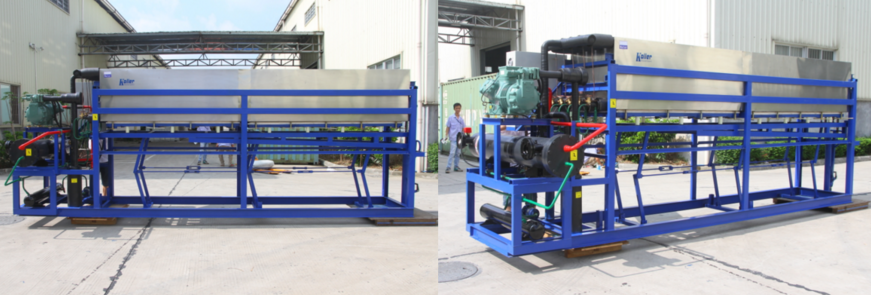 DK50 directly freezing block ice machine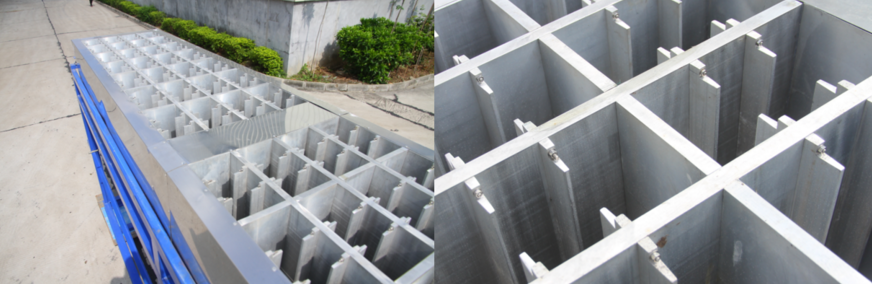 aluminum ice cans guarantee food-grade standard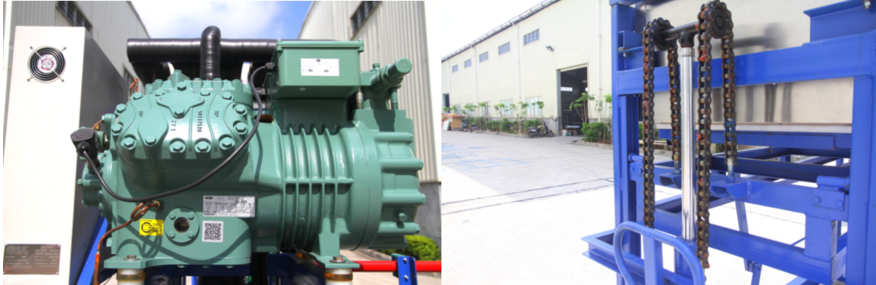 Germany compressor-efficient performance      jack for ice discharging from cans-labor saving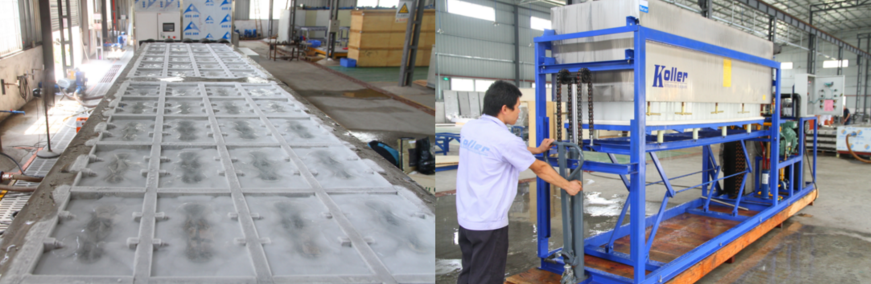 ice freezed in cans without brine water              discharge all the ice by hands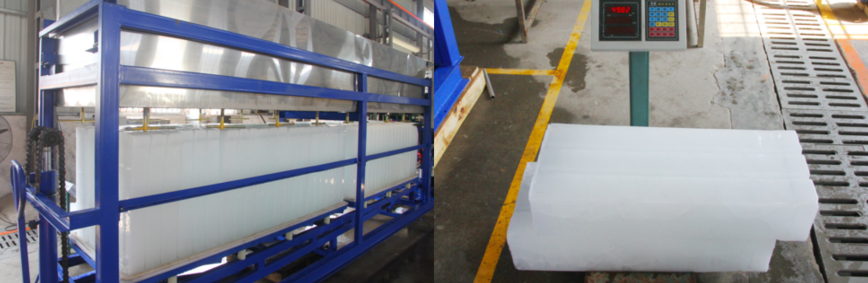                                      capacity 100 guaranteed*Mr Luis, what do you think of the machine?Looking forward to your reply
ThanksBest Regards, 
Jamko Ye (Sales Manager)ModelIce weightIce dimensionIce making timeCapacity / shiftCapacity / 24hrsCompressorCooling systemDK3025 kg150*280*710 mm6 hours56 pcs224 pcs = 5 tons30 HP GermanyBitzer compressorAir cooling systemItemProducts’ NameQuantityUnit PriceAmount1directly freezing block ice machine DK501 set$ 36,770$ 36,770240 feet HQ container1 set$ 4,500$ 4,5003create second door on container1 set$ 300$ 300Total FOB Guangzhou port price of containerized 5 tons block ice machine for human consumption $ 41,570 USDTotal FOB Guangzhou port price of containerized 5 tons block ice machine for human consumption $ 41,570 USDTotal FOB Guangzhou port price of containerized 5 tons block ice machine for human consumption $ 41,570 USDTotal FOB Guangzhou port price of containerized 5 tons block ice machine for human consumption $ 41,570 USDTotal FOB Guangzhou port price of containerized 5 tons block ice machine for human consumption $ 41,570 USD